                                                                   Проєкт Світлани Осадчук         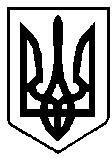 ВАРАСЬКА МІСЬКА РАДАВИКОНАВЧИЙ КОМІТЕТВАРАСЬКОЇ МІСЬКОЇ РАДИ                 Р І Ш Е Н Н Я                             06 жовтня 2022 року            	                                     № 354-ПРВ-22-7130З метою виконання заходів, передбачених у Програмі соціальної допомоги та підтримки мешканців Вараської міської територіальної громади на 2021-2023 роки №7100-ПР-01, затвердженої рішенням Вараської міської ради від 15 грудня 2020 року №37 (зі змінами)», враховуючи постанову Кабінету Міністрів України від 28 жовтня 2004 року №1445 «Про затвердження Порядку проведення безоплатного поховання померлих (загиблих) осіб, які мають особливі заслуги та особливі трудові заслуги перед Батьківщиною, учасників бойових дій, постраждалих учасників Революції Гідності і осіб з інвалідністю внаслідок війни» (зі змінами), керуючись статтями 34, 40 Закону України «Про місцеве самоврядування в Україні», виконавчий комітет Вараської міської ради В И Р І Ш И В:	1. Внести зміни до рішення виконавчого комітету від 08 вересня 2022 року  №285-РВ-22 «Про встановлення середньої вартості ритуальних послуг у Вараській міській територіальній громаді», а саме:          1.1. Викласти додаток 1 в новій редакції (додається).	1.2. Викласти додаток 2 в новій редакції (додається).2. Контроль за виконанням цього рішення покласти на заступника міського голови з питань діяльності виконавчих органів ради відповідно до розподілу функціональних обов’язків. В.о. міського голови                                                              Ігор ВОСКОБОЙНИКПро внесення змін до рішення виконавчого комітету від 08 вересня 2022 №285-РВ-22 «Про встановлення середньої вартості ритуальних послуг у Вараській міській територіальній громаді»